 Έντυπο Ενημέρωσης και 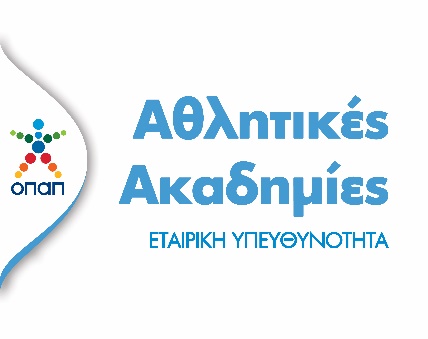 Γονικής Συγκατάθεσης        ΕΡΑΣΙΤΕΧΝΙΚΟ ΣΩΜΑΤΕΙΟ ΠΟΔΟΣΦΑΙΡΟΥ: …………………………………………………………………………………………………………………………………………………………………                           στοιΣΤΟΙΧΕΙΑ ΓΟΝΕΑ/ΚΗΔΕΜΟΝΑΌνομα: …………………………………………………………………………………………………………………………………………………………………Επίθετο: ……………………………………………………………………………………………………………………………………………………………….Όνομα πατρός: …………………………………………………………………………………………………………………………………………………….Διεύθυνση: ………………………………………………………………………………………………………………………………………………………….Αριθμός Δελτίου Ταυτότητας: ……………………………………………………………………………………………………………………………..ΣΤΟΙΧΕΙΑ ΠΑΙΔΙΟΥΌνομα: ………………………………………………………………………………………………………………………………………………………………..Επίθετο: ………………………………………………………………………………………………………………………………………………………………Ημερομηνία γέννησης:………………………………………………………………………………………………………………………………………..Ο/Η υπογράφων/υπογράφουσα ΔΗΛΩΝΩ ΡΗΤΑ ότι ασκώ την γονική μέριμνα αναφορικά με το ανωτέρω ανήλικο τέκνο και με την υπογραφή του παρόντος εντύπου παρέχω τη συγκατάθεσή μου για τη συμμετοχή του τέκνου μου στις δραστηριότητες του προγράμματος των αθλητικών ακαδημιών ΟΠΑΠ.ΠΡΟΣΤΑΣΙΑ ΠΡΟΣΩΠΙΚΩΝ ΔΕΔΟΜΕΝΩΝΕπιλογές ΣυγκατάθεσηςΗ ΟΠΑΠ Α.Ε. με έδρα τη Λ. Αθηνών 112 στην Αθήνα («ΟΠΑΠ»), ως Υπεύθυνη επεξεργασίας των δεδομένων προσωπικού χαρακτήρα που παρέχετε μέσω του παρόντος εντύπου, σας ενημερώνει ότι, σημειώνοντας προαιρετικά τις επιλογές που δίνονται παρακάτω, μας παρέχετε τη ΣΥΓΚΑΤΑΘΕΣΗ σας να επεξεργαστούμε προσωπικά δεδομένα για τους ακόλουθους σκοπούς: ⃝  τα ανωτέρω προσωπικά δεδομένα του τέκνου του οποίου ασκώ τη γονική μέριμνα, για το σκοπό της συμμετοχής του στις δραστηριότητες του προγράμματος αθλητικές ακαδημίες ΟΠΑΠΝα σημειωθεί ότι εάν δεν παράσχετε τη συγκατάθεσή σας για τον ανωτέρω σκοπό, η συμμετοχή του τέκνου δεν μπορεί να ολοκληρωθεί.⃝ τα ανωτέρω προσωπικά δεδομένα του τέκνου του οποίου ασκώ τη γονική μέριμνα, για το σκοπό της παροχής ασφαλιστικής κάλυψης κατά τη διάρκεια, μία (1) ώρα πριν και μία (1) ώρα μετά τους αγώνες και τις προπονήσεις του με το Σωματείο και για όσο χρονικό διάστημα το αναφερόμενο ανήλικο τέκνο μου συμμετέχει στο πρόγραμμα Αθλητικών Ακαδημιών της ΟΠΑΠ. Στο πλαίσιο αυτό, τα ανωτέρω προσωπικά δεδομένα του διαβιβάζονται σε ασφαλιστική εταιρία επιλογής της ΟΠΑΠ. ⃝ λήψη και προβολή φωτογραφιών και βίντεο που θα απεικονίζουν το ανωτέρω αναφερόμενο τέκνο του οποίου ασκώ τη γονική μέριμνα, κατά τις προπονήσεις, αγώνες ή/και εκδηλώσεις του Σωματείου σε οποιοδήποτε μέσο, όπως ενδεικτικά και όχι περιοριστικά αναφερόμενων: τηλεόραση ασύρματη ή ενσύρματη, δορυφορική, ραδιόφωνο, internet sites, social media, κινηματογραφικές αίθουσες, μέσω τηλεφωνικού δικτύου καθώς και κάθε άλλου οπτικοακουστικού μέσου που υφίσταται ή θα εφευρεθεί στο μέλλον, αποκλειστικά και μόνο για τους σκοπούς προβολής και προώθησης του προγράμματος Αθλητικών Ακαδημιών ΟΠΑΠ.Χρόνος Διατήρησης ΔεδομένωνΕφόσον παράσχετε τη συγκατάθεσή σας, τα δεδομένα σας, καθώς και τα δεδομένα του τέκνου σας θα διατηρούνται από την ΟΠΑΠ για όσο χρονικό διάστημα το τέκνο σας συμμετέχει στο πρόγραμμα Αθλητικές Ακαδημίες ΟΠΑΠ και σε κάθε περίπτωση για ένα (1) έτος μετά το πέρας της συμμετοχής του. Ειδικότερα, οι φωτογραφίες και βίντεο θα διατηρούνται για όσο χρόνο απαιτείται για τους σκοπούς της παρούσας ή/και έως ότου ανακληθεί η σχετική συγκατάθεση.Τα Δικαιώματά σαςΓια να ασκήσετε το δικαίωμα πρόσβασης, διόρθωσης, διαγραφής, περιορισμού της επεξεργασίας, φορητότητας, ή για να αποσύρετε την συγκατάθεσή σας, παρακαλούμε επικοινωνήστε μαζί μας ταχυδρομικά, ή μέσω e-mail στο dpo@opap.gr . Σε κάθε περίπτωση, διατηρείτε το δικαίωμά σας να υποβάλετε καταγγελία στην Αρχή προστασίας Δεδομένων Προσωπικού Χαρακτήρα (Λεωφόρος Κηφισίας 1-3, Τ.Κ. 115 23, Αθήνα | contact@dpa.gr)Υπογραφή: …………………………………………………                               Ημερομηνία: …………………………………………………ΠΑΡΟΧΕΣ ΠΡΟΓΡΑΜΜΑΤΟΣ ΑΘΛΗΤΙΚΕΣ ΑΚΑΔΗΜΙΕΣ ΤΟΥ ΟΠΑΠΠαροχή αθλητικού υλικού στα Σωματεία Ασφαλιστική κάλυψη των αθλητών κατά τη διάρκεια, μία (1) ώρα πριν και μία (1) ώρα μετά τους αγώνες και τις προπονήσεις τουςΣυμμετοχή αθλητών σε μεγάλες αθλητικές εκδηλώσειςΣυμμετοχή σε επιστημονικές εκδηλώσεις στις εγκαταστάσεις του Σωματείου με εισηγητές μέλη της επιστημονικής ομάδας του προγράμματος